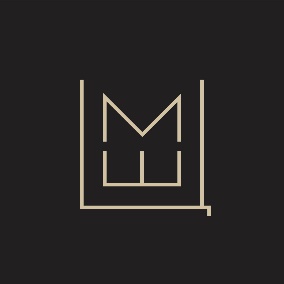 Заявкана участие в конкурсном отборе работ к выставке«Книга в искусстве» г. Санкт-ПетербургСведения об участнике:ФИО (полностью):                                                           
Творческий псевдоним (если есть):Адрес (с указанием страны и города): Телефон, e-mail (обязательно):Сведения о работах:Название работы Серия Размер работы, смГод создания работыТехника/материалы1234